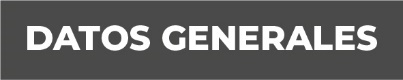 Nombre CONCEPCION ABIGAIL MAR MORALESGrado de Escolaridad LICENCIATURA EN DERECHOCédula Profesional (Licenciatura) 3770101Teléfono de Oficina 2288149428Correo Electrónico Formación Académica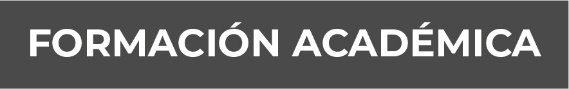 ESTUDIOS DE LICENCIATURA: UNIVERSIDAD VERACRUZANA, FACULTAD DE DERECHO, ZONA UNIVERSITARIA; XALAPA, EQUEZ, VER. (1988 – 1992).T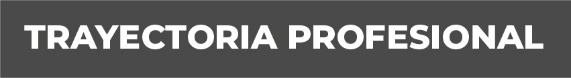 AUXILIAR: DESPACHO JURÍDICO LABORAL A CARGO DE LA LIC. IRMA MEDEL BARRAGÁN; ENERO 1989 – A MARZO 1990; XALAPA, EQUEZ, VER.AUXILIAR DEL AGENTE TERCERO DEL MINISTERIO PÚBLICO CONCILIADOR ZONA NORESTE; PROCURADURÍA GENERAL DE JUSTICIA EN EL ESTADO DE VERACRUZ; NOVIEMBRE 1991- A NOVIEMBRE 1992; XALAPA, EQUEZ, VER.AUXILIAR DEL AGENTE TERCERO DEL MINISTERIO PÚBLICO INVESTIGADOR ZONA NORESTEPROCURADURÍA GENERAL DE JUSTICIA EN EL ESTADO DE VERACRUZ; NOVIEMBRE 1992- A ENERO 1995; XALAPA, EQUEZ, VER.VISITADOR ADJUNTO COMISIÓN DE DERECHOS HUMANOS DEL ESTADO DE VERACRUZ; ENERO 1995 A 1998; XALAPA, EQUEZ, VER.AGENTE DEL MINISTERIO PÚBLICO INVESTIGADOR ESPECIALIZADO EN DELITOS COMETIDOS EN CARRETERA, GRUPO “SERPICO“; PROCURADURÍA GENERAL DE JUSTICIA EN EL ESTADO DE VERACRUZ; AGOSTO DE 1999 A ABRIL DEL 2002; XALAPA, EQUEZ, VER.AGENTE DEL MINISTERIO PÚBLICO INVESTIGADOR ADSCRITA A LA DIRECCIÓN GENERAL DE INVESTIGACIONES MINISTERIALES; PROCURADURÍA GENERAL DE JUSTICIA EN EL ESTADO DE VERACRUZ; ABRIL DEL 2002 A JUNIO DEL 2018.FISCAL QUINTA ORIENTADORA EN LA UNIDAD DE ATENCION TEMPRANA DEL DECIMO PRIMER DISTRITO JUDICIAL EN XALAPA, VER. FISCALÍA GENERAL DEL ESTADO DE VERACRUZ DE IGNACIO DE LA LLAVE; JULIO DE 2018 A LA FECHA.  CDDEREERE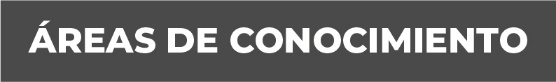 ERECHO DERECHO PENAL, DERECHO CONSTITUCIONAL, DERECHO CIVIL, AMPARO, Y DERECHOS HUMANOS. 